Производственная программаМУП ВКХ «Водоканал»в сфере холодного водоснабжения и водоотведенияна 2014 годг. Краснодар2013Паспорт производственной программы МУП ВКХ «Водоканал»в сфере водоснабжения и водоотведения,характеристика технологического процесса.Наименование регулируемой организации: МУП ВКХ «Водоканал» Местонахождение: город Краснодар, ул. Каляева, 259/1  	МУП ВКХ «Водоканал» имеет лицензии на право пользования недрами КРД 03178 ВЭ зарегистрирована 16 октября 2006 г., КРД 03771 ВЭ зарегистрирована 22 октября 2009 г., КРД 03886 ВЭ зарегистрирована 05 апреля 2010 г. и КРД 03887 ВЭ зарегистрирована 05 апреля 2010 г.МУП ВКХ «Водоканал» обеспечивает услугами водоснабжения население  и предприятия следующих населенных пунктов: -ст. Елизаветинская;- пос. Белозерный;- 1-ое отделение учхоза «Кубань»;- пос. Кирпичный; -пос. Колосистый; -1-ое отделение ОПХ КНИИСХ;- пос. Краснолит;- х. Копанской;- х. Новый; -2-ое отделение совхоза «Солнечный»;- жилой  поселок по ул. Вавилова и институт  ВНИИ БЗР; -жилые дома и предприятия по ул. Заводской и ул. Горной в Карасунском     округе МО города Краснодар. Вода так же подается для обеспечения  пожаротушения.В состав предприятия  входят: двенадцать водозаборов, на которых расположены 7 резервуаров и 10 водонапорных башен и водопроводные разводящие сети протяженностью 184,99 кмПодача  питьевой  воды населению и предприятиям станицы Елизаветинской  осуществляется от 11 артезианских скважин (двух водонапорных башен) по водопроводным сетям диаметром 50-100-300 мм протяженностью 83,97 км. Процесс подачи воды в сеть автоматизирован с помощью ПЧР.Подача  питьевой  воды  населению и предприятиям пос. Белозерный осуществляется от 7  артезианских скважин по водопроводным сетям диаметром 50-250 мм  протяженностью 37 км. На водозаборе имеются три резервуара по 500 м3. Необходимое давление  воды в  сетях обеспечивается водопроводной насосной станцией, оборудованной насосами 2-го подъема марки КМ-100-65-200 в количестве пяти штук.Подача питьевой воды  населению и предприятиям 1-го отделения учхоза «Кубань» осуществляется от 3-х артезианских скважин по водопроводным  сетям диаметром 50-150 мм протяженностью 16 км.  На водозаборе расположены два резервуара объемом 500 м3 и 250 м3. Необходимое давление воды  в  сетях обеспечивается водопроводной насосной станцией, оборудованной насосами 2-го подъема: КМ-80-50-200 – два  насоса; КМ-100-65-200 – один насосПодача  питьевой  воды населению и предприятиям пос. Кирпичный осуществляется с водозаборных сооружений, в состав  которых входят: две артезианские скважины, водонапорная башня и водопроводные сети Д=50-150 мм протяженностью 3,1 км.Подача питьевой  воды населению и предприятиям пос. Колосистый осуществляется от трех артезианских скважин по водопроводным сетям Д=100-150 мм протяженностью 14,2 км. Процесс подачи воды автоматизирован с помощью ПЧР.Подача питьевой  воды населению и предприятиям 1-го отделения ОПХ КНИИСХ и улицы Средней осуществляется  от двух артезианских  скважин (одной водонапорной башни) по водопроводным сетям Д=100-150 мм протяженностью 3,8 км. Процесс подачи воды автоматизирован с помощью ПЧР.Подача питьевой  воды населению и предприятиям поселка Краснолит осуществляется от двух артезианских скважин (одной водонапорной  башни) по водопроводным  сетям Д=100 мм протяженностью 3 км.Подача питьевой воды населению и предприятиям хутора Копанского осуществляется от двух артезианских скважин (одной водонапорной башни) по водопроводным сетям Д=100-150-200 мм протяженностью 12,95 км.Подача питьевой воды населению хутора Новый осуществляется от одной артезианской скважины и одной водонапорной башни по водоводу диаметром 100-150 мм протяженностью 1,98 кмПодача питьевой воды населению и предприятиям 2-го отделения совхоза «Солнечный» осуществляется от двух артезианских скважин, двух водонапорных башен по водопроводным сетям диаметром 50-100 мм протяженностью 1,54 кмПодача  питьевой  воды населению поселка по улице Вавилова и институту ВНИИ БЗР осуществляется от двух артезианских скважин по водопроводным сетям диаметром от 50 до 200 мм,  протяженностью 2,95 км. На водозаборе  имеются два  резервуара  по 500 м3. Необходимое давление  воды  в  сетях обеспечивается  водопроводной  станцией, оборудованной насосами 2-го подъема:4 к- 8 – 1 шт., насос к-90/55 – 2 шт.Подача питьевой  воды населению и предприятиям по ул. Заводской и ул. Горной в Карасунском     округе МО города Краснодар осуществляется от двух артезианских скважин (одной водонапорной  башни) по водопроводным  сетям Д=50-100 мм общей протяженностью 4,5км.В связи с отсутствием абонентов в зоне действия водозабора по ул. Ростовское шоссе-42, состоящего из двух артезианских скважин и одной водонапорной башни, водозабор остановлен и законсервирован.Установленное оборудование.Общее количество артезианских скважин составляет 41 шт.Характеристика водопроводных сетейОбщая протяженность водопроводных сетей 184,99 км.В состав объектов водоотведения МУП ВКХ «Водоканал» входят: очистные сооружения канализации и КНС пос. Белозерный, КНС «Мехлесхоза» и КНС по ул. Ленина-280 в ст. Елизаветинской, КНС пос. Кирпичный, КНС по ул. Заводской,36, КНС 2-го отделения совхоза «Солнечный» и канализационные сети протяженностью 25 км.Отвод сточных вод от жилых домов и предприятий поселка Белозерный осуществляется самотёком в фекальную насосную станцию и далее по двум напорным трубопроводам диаметром 200мм (один рабочий, второй резервный) на очистные сооружения канализации поселка Белозерный производительностью 2,7тыс. м3 в сутки. Комплекс осуществляет полную биологическую очистку сточных вод с глубокой  доочисткой в биологических прудах. Очищенная вода по системе каналов сбрасывается в реку Кубань.Станица Елизаветинская не канализована и сточные воды от частных жилых домов и предприятий отводятся в выгребные ямы, за исключением пяти двухэтажных жилых домов и административного здания Лесхоза. От них сточные воды отводятся в КНС и перекачиваются по канализационному трубопроводу диаметром 100мм, длиной 1600метров в канализационный коллектор (диаметром 2500мм) для биологической очистки на ОСК. Процесс водоотведения автоматизирован. Сточные воды от школы-интерната и СОШ №75 отводятся в КНС по ул. Ленина-280 и спецтехникой вывозятся на ОСК поселка Белозерный.	Канализационные стоки от жилых домов и предприятий
пос. Кирпичный по самотечным трубопроводам отводятся в КНС и перекачиваются по напорному трубопроводу d-150мм в канализационный коллектор              d–500 мм. Процесс водоотведения автоматизирован.	Канализационные стоки от жилых домов и предприятий 2-го отделения совхоза «Солнечный» и ул.Средней отводятся в КНС и перекачиваются по двум напорным трубопроводам диаметром 150 мм в городской канализационный коллектор d-300 мм. Процесс водоотведения автоматизирован.	Канализационные стоки от жилых домов и  предприятий
по ул. Заводской и ул. Горной отводятся в КНС и перекачиваются по напорному трубопроводу d-150мм на очистные сооружения  поселка Тлюстенхабль.Установленное оборудованиеГодовой объем поднятой воды на 2014 год планируется снизить по сравнению с 2012 годом. Это связано с неудовлетворительным техническим состоянием бесхозных водопроводных сетей ст. Елизаветинской и водопроводных сетей 1-го отделения ОПХ КНИИСХ и 2-го отделения совхоза «Солнечный», находящихся в эксплуатации более 40 лет. В результате проведённых в 2012 году обследований водопроводных сетей были выявлены скрытые утечки питьевой воды из водоводов и увеличение самовольного пользования.   Устранение скрытых утечек воды из сетей приведет к снижению потерь воды при транспортировке и объёма добываемой воды. В дальнейшем планируется проведение обследований водопроводных сетей с целью определения скрытых утечек воды, мероприятий по рациональному использованию питьевой  воды,  по улучшению  учета используемой воды. Снижение объема добычи воды так же связано с переходом котельных          АТЭК на водоснабжение из собственных скважин.Годовой объем отведенных сточных вод на 2014год планируется незначительно снизить по сравнению с 2012 годом. Проведение планируемых мероприятий по рациональному использованию питьевой воды снизит объем водоотведения.Наименование уполномоченного органа, утвердившего производственную программу: администрация муниципального образования город Краснодар.Местонахождение уполномоченного органа, утвердившего производственную программу: город Краснодар, ул. Красная, 122.  Перечень плановых мероприятийпо ремонту объектов в сфере водоснабжения и водоотведения,   мероприятий, направленных на улучшение качества питьевойводы, в том числе по снижению потерь воды при транспортировкеПеречень плановых мероприятийпо энергосбережению и повышению энергетической эффективности Планируемый объем подачи воды  расчет эффективности производственной программы Объем финансовых потребностей, необходимых для реализации производственной программы - 1087, 8 тыс. рублейПланируемый объем в сфере водоотведениярасчет эффективности производственной программыОбъем финансовых потребностей, необходимых для реализации производственной программы – 57, 0 тыс. рублейГрафик реализации мероприятий - 2014, соответствует сроку реализации производственной программы МУП ВКХ «Водоканал» в сфере водоснабжения и водоотведения.Целевые показателиМУП ВКХ «Водоканал» в сфере холодного водоснабжения и водоотведения.В связи с тем, что Правила формирования целевых показателей деятельности организаций, осуществляющих горячее водоснабжение, холодное водоснабжение и (или) водоотведение, и их расчета, перечень целевых показателей, предусмотренные частью 2 статьи 39  Федерального закона от 07.12.2011 № 416-ФЗ «О водоснабжении и водоотведении» уполномоченным федеральным органом исполнительной власти не установлены, целевые показатели деятельности МУП ВКХ «Водоканал» в данной производственной программе не определены.В связи с отсутствием целевых показателей деятельности МУП ВКХ «Водоканал» необходимых для сопоставления динамики их изменения и расходов на реализацию производственной программы в течение срока ее действия, расчет эффективности данной производственной программы не произведен.Отчет об исполнении производственной программы водоснабженияза истекший период регулирования 2012 годОтчет об исполнении производственной программы водоотведенияза истекший период регулирования 2012 годГлавный инженерМУП ВКХ «Водоканал»                                                            Р.А.Бориско                 Утвержденапостановлением администрации муниципального образования город Краснодарот  12.12.2013   №   9653№п/пОбъект№ скв.Марка установленногонасосаМощностьэл. двигателя1.ст. Елизаветинская471ЭЦВ 8-25-100111.ст. Елизаветинская472ЭЦВ 8-25-100111.ст. Елизаветинская473ЭЦВ 8-25-100111.ст. Елизаветинская474ЭЦВ 8-25-125131.ст. Елизаветинская475ЭЦВ 8-25-100111.ст. Елизаветинская476ЭЦВ 8-25-100111.ст. Елизаветинская477ЭЦВ 8-25-100111.ст. Елизаветинская488ЭЦВ 8-25-100111.ст. Елизаветинская489ЭЦВ 8-25-100111.ст. Елизаветинская501ЭЦВ 8-25-10011502ЭЦВ 8-25-100112.п. Белозерный481ЭЦВ 8-25-100112.п. Белозерный482ЭЦВ 8-25-100112.п. Белозерный483ЭЦВ 8-25-100112.п. Белозерный484ЭЦВ 8-25-100112.п. Белозерный485ЭЦВ 8-25-70112.п. Белозерный486ЭЦВ 8-25-100112.п. Белозерный487ЭЦВ 8-25-100113.1-е отд.  Учхоза «Кубань»478ЭЦВ 8-25-100113.1-е отд.  Учхоза «Кубань»479ЭЦВ 8-16-140113.1-е отд.  Учхоза «Кубань»480ЭЦВ 8-25-100114. 1-е  отд. ОПХ КНИИСХ601ЭЦВ 8-25-100115.п. Колосистый602ЭЦВ 8-25-100115.п. Колосистый603ЭЦВ 8-25-100115.п. Колосистый604ЭЦВ 8-25-100116.п. КраснолитЭЦВ 8-25-100116.п. Краснолит606ЭЦВ 6-10-502,27.х. Копанской607ЭЦВ 8-25-100117.х. Копанской608ЭЦВ 8-25-125138. п. Кирпичный503ЭЦВ 6-10-1105,58. п. Кирпичный504ЭЦВ 6-10-1105,59.п. ВНИИ БЗР610609ЭЦВ 8-25-100ЭЦВ 8-25-100111110.ул.Заводская и ул. Горная 612611ЭЦВ 8-25-100ЭЦВ 8-25-100               1111.х. Новый618ЭЦВ 8-25-1251312.2-ое отделение совхоза «Солнечный»614  615ЭЦВ 8-25-100                      ЭЦВ 8-25-100111113.ул.Ростовское шоссе-42616    617ЭЦВ 6-10-1105,5ДиаметртрубопроводаПротяженность                     трубопроводаМатериал труб50-200 мм140,30 кмстальные100-250 мм8,98кмчугунные100-150 мм7,83 кмасбоцементные50-300 мм19,41 кмпластмассовые 20-80 мм8,47 кмбесхозные сетиНаименованиеМощность                  эл. двигателя, квтПроизводительность, м3/часНазначениеКНС  п.БелозерногоНасос ФГ-144/46           22                   144Перекачка сточных водНасос СД-250-22,5          37                  250Перекачка сточных водНасос СД-250-22,5          37                  250Перекачка сточных водОСК п. БелозерногоНасос СМ-125-80-315/4         18,5                  80Перекачка дренажаНасос 5Ф-6          40                 144Откачка пескаНасос 5Ф-6          40                 144Откачка пескаНасос СМ 150-125-315 б          22                 160Откачка осадка ст. водНасос 4 НФУ         22                 180Откачка  осадка ст. водНасос 3Ф-12         7,5                   58Откачка избыточного илаНасос 3Ф-12          7,5                  58Откачка избыточного илаВоздуходувкиТВ-75-1,4         55               3600Нагнетание воздухаТВ-75-1,4         55               3600Нагнетание воздуха32ВФ-13       18,5              1200Нагнетание воздухаКНС мехлесхозНасос SEG-40.40          4                 18Перекачка сточных водНасос Иртыш 30 ПФ          3                 15Перекачка сточных водКНС кирпичного з-даНасос SEG-40.26           2,6                 18  Перекачка сточных водНасос SEG-40.26           2,6                 18Перекачка сточных водКНС «Солнечная»Насос SEG-40.40           4                  18Перекачка сточных водНасос SEG-40.40           4                  18Перекачка сточных водКНС ул. ЗаводскаяНасос  4 НФ           22                 180Перекачка сточных водНасос  4 НФ           22                 180Перекачка сточных вод№п/пНаименованиемероприятийФинансовые потребности на реализацию                           мероприятий,                               тыс. рублейОжидаемый эффект, повышение качества обслуживания абонентов№п/пНаименованиемероприятийФинансовые потребности на реализацию                           мероприятий,                               тыс. рублейНаименование показателя1Капитальный ремонт системы водоснабжения ст. Елизаветинской с заменой труб диаметром d=80-100 мм по ул. Комсомольской (от ул. Широкой до  ул. Ленина) с закольцовкой сетей на пластиковые длиной 300 м.740,5Улучшение водоснабжения, сокращение потерь 2Ремонт насосного оборудования165Улучшение качества воды3Ремонт  пескового бункера № 1 на ОСК в пос. Белозерный35Значительный износ металлических конструкций, не позволяющий дальнейшую эксплуатацию бункера4Ремонт вторичных отстойников ОСК с заменой водосборных лотков и устройством гребенчатых водосливов10Уменьшение сброса взвешенных веществ.Итого950,5№п/пНаименованиеобъектаНаименованиемероприятияЗатраты на мероприятие, тыс. рублейЗатраты на мероприятие, тыс. рублейЗатраты на мероприятие, тыс. рублейЗатраты на мероприятие, тыс. рублейЗатраты на мероприятие, тыс. рублейСуммарнаяэкономияСуммарнаяэкономияИсточники финансированияОтветственный№п/пНаименованиеобъектаНаименованиемероприятияВсегоВ том числеВ том числеВ том числеВ том числеСуммарнаяэкономияСуммарнаяэкономияИсточники финансированияОтветственный№п/пНаименованиеобъектаНаименованиемероприятияВсегоПроектОборудованиеМатериалыи СМРПНРтыс. кВтч/годтыс. руб/годИсточники финансированияОтветственный12345678101113151водозаборУстановка ПЧР2,32,3Собствсредстваэнергетик2Сети водоснабженияОпределение скрытых утечек воды с помощью течеискателя «Лидер»180,0180,0СобствсредстваНач. Д и ТВ3Сети водоотведенияТелеинспекция канализационного трубопровода в п. Белозерном 12,012,0СобствсредстваНач. О и ТСВИтого:194,3194,3№п/пПоказатели производственной деятельностиЕд.измер.Динамика изменения целевых          показателей деятельности МУП ВКХ «Водоканал»Динамика изменения целевых          показателей деятельности МУП ВКХ «Водоканал»Период регулирования  2014г.№п/пПоказатели производственной деятельностиЕд.измер.Динамика изменения целевых          показателей деятельности МУП ВКХ «Водоканал»Динамика изменения целевых          показателей деятельности МУП ВКХ «Водоканал»Период регулирования  2014г.1234562011 г.2012 г.2014г.1Объем выработки водытыс.м32451242522402Объем воды, используемый на собственные нуждытыс.м32525253Объем воды, пропущенной через очистные сооружениятыс.м3---4Объем отпуска в сетьтыс.м32426240022155Объем потерьтыс.м38138476916Уровень потерь к объему отпущенной воды в сеть%33,535,231,27Объем реализации товаров и услуг, в т.ч по потребителямтыс.м31613155315247.1- населениютыс.м31279130913107.2- бюджетным потребителямтыс.м37.3- прочим потребителямтыс.м3334244214№п/пПоказатели производственной деятельностиЕд.измер.Динамика изменения целевых показателей деятельности МУП ВКХ «Водоканал»Динамика изменения целевых показателей деятельности МУП ВКХ «Водоканал»Период регулирования  2014г.№п/пПоказатели производственной деятельностиЕд.измер.Динамика изменения целевых показателей деятельности МУП ВКХ «Водоканал»Динамика изменения целевых показателей деятельности МУП ВКХ «Водоканал»Период регулирования  2014г.1234562011 г.2012 г.2014г.1Объем водоотведения тыс.м3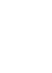 4304694502Внутрихозяйственный обороттыс.м3---3Объем пропущенных сточных вод через очистные сооруженияВ т.ч. через ОСК                         п. Белозерноготыс.м3тыс.м34302294692524502604Объем реализации товаров и услуг, в т.ч по потребителямтыс.м34304694504.1- населениютыс.м33363283284.2- бюджетным потребителямтыс.м332495043- прочим потребителямтыс.м3619272№ п/пОбъектОбъектОписание мероприятийПлан, тыс. руб.Факт, тыс. руб.Примечания№ п/пНаименованиеАдресОписание мероприятийПлан, тыс. руб.Факт, тыс. руб.Примечания1Кап. ремонт водопроводаг. Краснодар,                      1 отд. учхоз "Кубань"Кап. ремонт водопровода от ВНС до ул.Красной на 1-ом отд.Учхоза "Кубань" Д=150мм L=420м1 600814Работы выполнены ООО "Дельта Строй" для МО г. Краснодар2Кап. ремонт водопроводаг. Краснодар,                         1 отд. учхоз "Кубань"Кап. ремонт водопровода от ВНС по ул. Советской  на 1-ом отд.Учхоза "Кубань" Д=150мм L=470м1 1001192Работы выполнены ООО "Дельта Строй" для МО г. Краснодар3Реконструкция системы водоснабженияг. Краснодар,            пос. КирпичныйРеконструкция системы водоснабжения п.Кирпичного завода с заменой труб малого диаметра (d=32) на пластиковые d=100÷50мм и закольцовкой сетей длиной 1,5 км.2 850Не выполнено из-за не хватки финансирования4Реконструкция системы водоснабженияг. Краснодар,            ст. ЕлизаветинскаяРеконструкция системы водоснабжения ст.Елизаветинской с заменой труб диаметром d=100мм по ул.Степной (от ул.Восточной до пер.Весенний) с закольцовкой сетей на пластиковые длиной 0,75 км.1 450Не выполнено из-за не хватки финансирования5Реконструкция системы водоснабженияг. Краснодар,            ст. ЕлизаветинскаяРеконструкция системы водоснабжения ст.Елизаветинской с заменой труб диаметром d=150мм по ул.Садовой (от ул.Дубинской до ул.Степной) с закольцовкой сетей на пластиковые длиной 1,7 км.3 250Не выполнено из-за не хватки финансирования6Кап. ремонт водопроводаг. Краснодар,            ст. ЕлизаветинскаяКап. ремонт водопровода в ст.Елизаветинская, ул.Советская ( от ул. Широкой до ул. Степной)Д=100мм L=400м700639Работы выполнены ООО "Дельта Строй" для МО г. Краснодар7Кап. ремонт водопроводаг. Краснодар,            пос. КраснолитКап. ремонт водопровода в п.Краснолит, ул.Тополиная Д=100мм L=480м1 1001096Работы выполнены ООО "Дельта Строй" для МО г. Краснодар8Кап. ремонт водопроводаг. Краснодар,                        х. КопанскойКап. ремонт водопровода в х.Копанской, ул.Центральная Д=100мм L=980м1 9001881Работы выполнены ООО "Дельта Строй" для МО г. Краснодар9Кап. ремонт водопроводаг. Краснодар,                           х. КопанскойКап. ремонт водопровода в х.Копанской, ул.Победы Д=100мм L=700м1 2001176Работы выполнены ООО "Дельта Строй" для МО г. Краснодар10Кап. ремонт водопроводаг. Краснодар,                           х. КопанскойКап. ремонт водопровода в х.Копанской, ул.Березовая Д=150мм L=400м760747Работы выполнены ООО "Дельта Строй" для МО г. КраснодарВсего:Всего:Всего:Всего:15 9107 545№ п/пОбъектОбъектОписание мероприятийПлан, тыс. руб.Факт, тыс. руб.Примечания№ п/пНаименованиеАдресОписание мероприятийПлан, тыс. руб.Факт, тыс. руб.Примечания1Кап. ремонт канализацияг. Краснодар,            пос. БелозерныйКапремонт  самотечного трубопровода канализации от дома №22 в пос. Белозерный Д=150мм L=40м100Выполнено хоз. способом2Кап. ремонт г. Краснодар,            пос. БелозерныйКапремонт вентиляции грабельного отделения ОСК  в пос.Белозерный230Не выполнено из-за не хватки финансирования3Кап. ремонт г. Краснодар,            пос. БелозерныйКапремонт вентиляции КНС  в пос.Белозерный230Не выполнено из-за не хватки финансирования4Кап. ремонт г. Краснодар,            пос. БелозерныйКапитальный ремонт иловой площадки с заменой  материала дренажного слоя на ОСК в пос. Белозерный280Выполнено хоз. способом5Кап. ремонт г. Краснодар,            пос. БелозерныйКапитальный ремонт  пескового бункера № 1 на ОСК в пос. Белозерный200Выполнено хоз. способом6Установка расходомераг. Краснодар,            пос. БелозерныйУстановка расходомера сточных вод на выпуске в р.Кубань с ОСК в пос. Белозерном100Не выполнено из-за не хватки финансированияВсего:Всего:Всего:Всего:1 140